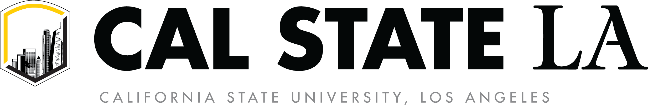 COLLEGE OF DEAN/ASSOCIATE DEAN PERSONNEL REPORT FORMINITIAL THREE-YEAR APPOINTMENT2021-2022DEAN/ASSOCIATE DEAN OF COLLEGE OF  I concur with the department committee recommendation and evaluation. I concur with the department committee recommendation and evaluation, with additional 	comments below.	 I do not concur with the department committee recommendation and/or evaluation. (Please 	see below.)Additional Comments:SEPARATE EVALUATION (If different from Department Committee or Chair)Evaluation: Satisfactory UnsatisfactoryDean/Associate Dean Recommendation for Evaluation for a Three-Year Appointment: Recommend a three-year appointment Do not recommend a three-year appointment If the recommendation is to not issue three-year appointment, please state the reason below.EVALUATION OF EDUCATIONAL PERFORMANCETeaching PerformanceCurrency in the Field